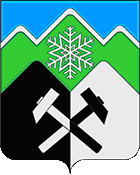 КЕМЕРОВСКАЯ ОБЛАСТЬ - КУЗБАССМУНИЦИПАЛЬНОЕ ОБРАЗОВАНИЕ «ТАШТАГОЛЬСКИЙ МУНИЦИПАЛЬНЫЙ РАЙОН»СОВЕТ НАРОДНЫХ ДЕПУТАТОВ ТАШТАГОЛЬСКОГО МУНИЦИПАЛЬНОГО РАЙОНА РЕШЕНИЕот « 25 » января 2022 года №233-ррПринято Советом народных депутатовТаштагольского муниципального районаот 25 января 2022 года О внесении изменений в решение Совета народных депутатов Таштагольского муниципального района от 24.12. 2021 № 225-рр «О бюджете муниципального образования «Таштагольский муниципальный район» на 2022 и плановый период 2023 и 2024 годовВ соответствии с Бюджетным кодексом Российской Федерации, Федеральным законом от 06.10.2003 г. № 131-ФЗ «Об общих принципах организации местного самоуправления в Российской Федерации», руководствуясь уставом Таштагольского муниципального района, Совет народных депутатов Таштагольского   муниципального районаРЕШИЛ:1. Внести в решение Совета народных депутатов Таштагольского муниципального района от 24.12.2021 № 225-рр «О бюджете муниципального образования «Таштагольский муниципальный район» на 2022 и плановый период 2023 и 2024 годов следующие изменения:1.1. Статью 1 изложить в следующей редакции: Утвердить основные характеристики бюджета муниципального образования «Таштагольский муниципальный район» на 2022 год:прогнозируемый общий объем доходов бюджета муниципального образования «Таштагольский муниципальный район» в сумме 4408776,38 тыс. рублей;общий объем расходов бюджета муниципального образования «Таштагольский муниципальный район» в сумме 4528998,38 тыс. рублей;дефицит бюджета муниципального образования «Таштагольский муниципальный район» в сумме 120222 тыс. рублей, без учета безвозмездных поступлений и поступлений налоговых доходов по дополнительным нормативам отчислений, и снижения остатков средств на счетах по учету местного бюджета.Утвердить основные характеристики бюджета муниципального образования «Таштагольский муниципальный район» на плановый период 2023 и 2024 годов:прогнозируемый общий объем доходов бюджета муниципального образования «Таштагольский муниципальный район» на 2023 год в сумме 3605839,71 тыс. рублей и на 2024 год в сумме 2889524,98 тыс. рублей;общий объем расходов бюджета муниципального образования «Таштагольский муниципальный район» на 2023 год в сумме 3605839,71 тыс. рублей и на 2024 год в сумме 2889524,98 тыс. рублей;1.2  Абзац 1статьи 8 изложить в следующей редакции: Утвердить объем бюджетных ассигнований дорожного фонда муниципального образования «Таштагольский муниципальный район» на 2022 год в сумме 244460,70 тыс. рублей, на 2023 год в сумме 44832 тыс. рублей, на 2024 год в сумме 44857 тыс. рублей.1.3 Абзацы1,2,6 статьи 9 изложить в следующей редакции: «Утвердить общий объем межбюджетных трансфертов, получаемых из областного бюджета, на 2022 год в сумме 3798611,58 тыс. рублей, на 2023 год в сумме 2997480,11 тыс. рублей, на 2024 год в сумме 2281065,28 тыс. рублей.Утвердить общий объем межбюджетных трансфертов, предоставляемых бюджетам муниципальных образований Таштагольского муниципального района на 2022 год в сумме 62211,20 тыс. рублей, на 2023 год в сумме 28867,90 тыс. рублей, на 2024 год в сумме 28311,50 тыс. рублейУтвердить общий объем иных межбюджетных трансфертов бюджетам поселений на 2022 год в сумме 33384,90 тыс. рублей, на 2023 год в сумме 1075 тыс. руб.; на 2024 год в сумме 500 тыс. рублей согласно приложению 10 к настоящему решению».2. Приложение № 2 изложить в новой редакции, согласно Приложению №1 настоящего решения;Приложение № 3 изложить в новой редакции, согласно Приложению  № 2 настоящего решения;Приложение № 5 изложить в новой редакции, согласно Приложению  № 3 настоящего решения;Приложение № 6 изложить в новой редакции, согласно Приложению  № 4 настоящего решения;Приложение № 7 изложить в новой редакции, согласно Приложению  № 5 настоящего решения;Приложение № 10 изложить в новой редакции, согласно Приложению № 6 настоящего решения;Приложение № 11 изложить в новой редакции, согласно Приложению № 7 настоящего решения;Приложение № 12 изложить в новой редакции, согласно Приложению № 8 настоящего решения;3. Настоящее решение опубликовать в газете «Красная Шория», разместить на официальном сайте Совета народных депутатов Таштагольского муниципального района в информационно-телекоммуникационной сети «Интернет».4. Настоящее решение вступает в силу с момента его официального опубликования.Председатель Совета народных депутатовТаштагольского муниципального района                             И.Г. АзаренокГлава Таштагольскогомуниципального района                                                              В.Н. Макута